ПРОЕКТ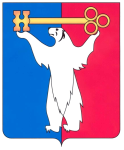 РОССИЙСКАЯ ФЕДЕРАЦИЯКРАСНОЯРСКИЙ КРАЙНОРИЛЬСКИЙ ГОРОДСКОЙ СОВЕТ ДЕПУТАТОВР Е Ш Е Н И ЕО внесении изменений в решение Городского Совета от 13.12.2016 № 35/4-782«Об утверждении Порядка участия представителей муниципального образования город Норильск в органах управления автономных некоммерческих организаций, учредителем которых является муниципальное образование город Норильск»В соответствии с Федеральным законом от 12.01.1996 № 7-ФЗ «О некоммерческих организациях», Федеральным законом от 06.10.2003 № 131-ФЗ «Об общих принципах организации местного самоуправления в Российской Федерации», статьей 28 Устава городского округа город Норильск Красноярского края, Городской СоветРЕШИЛ: Внести в Порядок участия представителей муниципального образования город Норильск в органах управления автономных некоммерческих организаций, учредителем которых является муниципальное образование город Норильск, утвержденный решением Городского Совета от 13.12.2016 № 35/4-782 (далее – Порядок), следующие изменения:1.1. Пункт 1 Порядка изложить в следующей редакции:«1. Настоящий Порядок участия представителей муниципального образования город Норильск в органах управления автономных некоммерческих организаций, учредителем которых является муниципальное образование город Норильск, определяет порядок представления интересов муниципального образования город Норильск в органах управления автономной некоммерческой организации, учредителем которых является муниципальное образование город Норильск.Представителями муниципального образования город Норильск (далее – город) в органах управления автономных некоммерческих организаций, учредителем которых является муниципальное образование город Норильск (далее - представители города), могут быть муниципальные служащие, лица, замещающие муниципальные должности, иные граждане Российской Федерации.».1.2. Пункт 3 Порядка:- после слов «представитель города» дополнить словами «, не замещающий муниципальную должность муниципального образования город Норильск,»;- дополнить следующим предложением: «Представитель города, замещающий муниципальную должность муниципального образования город Норильск, осуществляет свои полномочия на основании правового акта о назначении представителем города.».1.3. В абзаце седьмом пункта 4 Порядка слова «не реже двух раз в год (не позднее 15 июня и 15 декабря текущего года)» заменить словами «не реже 1 раза в год (не позднее 1 июня года, следующего за отчетным)», слово «приложении» заменить словом «приложении 1».1.4.  Пункт 5 Порядка изложить в следующей редакции:«5. Отчет представителя города о проделанной работе размещается на официальном сайте муниципального образования город Норильск в сети Интернет по форме согласно приложению 2 к настоящему Порядку.».1.5. В пункте 7 Порядка:- абзац второй дополнить словами «(в случае его заключения в соответствии с пунктом 3 настоящего Порядка);»;- дополнить новым абзацем пятым следующего содержания:«Решение об освобождении представителя города от исполнения полномочий представителя города принимается органами местного самоуправления муниципального образования город Норильск, принявшими решение о его назначении. Предложение об освобождении представителя города может быть внесено должностными лицами органов местного самоуправления, органами управления автономных некоммерческих организаций при наличии сведений, подтверждающих возникновение оснований, указанных в настоящем пункте.».1.6. Пункт 10 Порядка изложить в следующей редакции:«10. Кандидатура для назначения представителем города лица, замещающего муниципальную должность, вносится в Норильский городской Совет депутатов руководителем органа местного самоуправления муниципального образования город Норильск, в котором лицо замещает муниципальную должность.Кандидатура для назначения представителем города лица, замещающего должность муниципальной службы, иного гражданина Российской Федерации представляется Главе города Норильска заместителем Главы города Норильска либо руководителем структурного подразделения Администрации города Норильска, находящегося в прямом подчинении Главы города Норильска, руководителем органа местного самоуправления муниципального образования город Норильск.К предложению о назначении представителем города муниципального служащего, иного гражданина Российской Федерации прилагаются сведения об образовании, квалификации, наличии специальных».1.7. Дополнить Порядок приложением 2 в редакции согласно приложению к настоящему решению.2. Настоящее решение вступает в силу через десять дней со дня опубликования в газете «Заполярная правда» и распространяет свое действие по пунктам 1.1 – 1.4 на правоотношения, возникшие со дня принятия решения Городского Совета «Об утверждении Порядка участия представителей муниципального образования город Норильск в органах управления автономных некоммерческих организаций, учредителем которых является муниципальное образование город Норильск».Приложение к решению Городского Совета от ___ ____2023 № ___Приложение 2 к решению Городского Совета от 13.12.2016 № 35/4-782Форма отчетапредставителя муниципального образования город Норильскв органах управления автономных некоммерческих организаций,учредителем которых является муниципальноеобразование город Норильск, для размещения на официальном сайте муниципального образования город НорильскРаздел 1. ОБЩИЕ СВЕДЕНИЯРаздел 2. СВЕДЕНИЯ О ФИНАНСОВОЙ ДЕЯТЕЛЬНОСТИ АВТОНОМНОЙНЕКОММЕРЧЕСКОЙ ОРГАНИЗАЦИИ ЗА ОТЧЕТНЫЙ ПЕРИОДРаздел 3. ДЕЯТЕЛЬНОСТЬ ПРЕДСТАВИТЕЛЯ МУНИЦИПАЛЬНОГООБРАЗОВАНИЯ ГОРОД НОРИЛЬСК В ОРГАНЕ УПРАВЛЕНИЯ АВТОНОМНОЙНЕКОММЕРЧЕСКОЙ ОРГАНИЗАЦИИ ЗА ОТЧЕТНЫЙ ПЕРИОД__ __________ 2023 года№ Председатель Городского Совета                              А.А. Пестряков                    Глава города НорильскаД.В. КарасевНаименование автономной некоммерческой организацииАдрес (место нахождения) автономной некоммерческой организацииОтчетный периодФ.И.О. представителя муниципального образования город Норильск в органе управления автономной некоммерческой организацииОсновные виды деятельности в отчетном периоде в соответствии с учредительными документамиСведения о объеме расходования целевых денежных средствНаименование органа управления автономной некоммерческой организацииПроведено заседаний в отчетном периодеКоличество заседаний, в которых принял участие представитель муниципального образования город Норильск